পল্লী সঞ্চয় ব্যাংক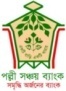 (সমৃদ্ধি অর্জনের ব্যাংক)                                                                                                                        ------------শাখাজেলা:-------------www.pallisanchaybank.gov.bdস্মারক নং-			                                                                                     তারিখঃ -------------------. সর্বশেষ বেতনের প্রত্যয়ন পত্র ---------------------- পদবীঃ ---------------,এমপ্লয়ী আইডি নং--------- কর্মস্থলঃ -------------শাখা, জেলা:-------------- কে সর্বশেষ --------------. পর্যন্ত নিম্নোক্ত হারে বেতন ভাতাদি প্রদান করা হয়েছে। 01) বেতন গ্রেড-------, বেতন স্কেল: টাকা (-----------------------------------------------------------------------------------------) 02) মূল বেতনঃ                                                                                            (প্রকৃত অংকে)03) ভাতাদিঃ04) বিভিন্ন কর্তণ5) লাঞ্চ সাবসিডি: তিনি -------------- থেকে----------- তারিখ পর্যন্ত -------দিন লাঞ্চ সাবসিডি অত্র শাখা হতে গ্রহন করেছেন। 6) ছুটি সংক্রান্ত ও অন্যান্য তথ্যঃক) নৈমিত্তিক ছুটিঃ 2024 পঞ্জিকা বছরে -------দিন ছুটি ভোগ ছুটিস্থিতি আছে- ------ দিন। 	খ) শ্রান্তি বিনোদন ছুটিঃ তিনি 2024 পঞ্জিকা বছরে --------- থেকে -------- পর্যন্ত 15 দিন শ্রান্তি বিনোদন ছুটি ভোগ করেছেন ।গ) 2024 পঞ্জিকা বছরে কোন অর্জিত ছুটি ------দিন ভোগ করেছেন।ঘ) 2024 পঞ্জিকা বছরে কোন সঙ্গরোধ ছুটি -------দিন ভোগ করেছেন। ঙ) সংশ্লিষ্ঠ শাখা/কার্যালয় যোগদানের তারিখঃ ------------. চ) পরবর্তী বেতন বৃদ্ধির তারিখঃ --------------.বিবরণ  টাকাক) মূল বেতন             :                   :       ক) বাড়িভাড়া ভাতা (মূল বেতনের -----হারে )            :খ) চিকিৎসা ভাতা            :গ) শিক্ষা সহায়ক ভাতা            :ঘ) যাতায়াত ভাতা (যদি থাকে)            :            :ঙ) বিশেষ সুবিধা- (মূল বেতনের 5%)            :                    :        চ) সিপিএফ ফান্ডে ব্যাংক কন্ট্রিবিউশন 8.33%            :                    :          a.মোট বেতন (2+3)            :                  :      ক) আয়কর কর্তণ            :           খ) কল্যাণ তহবিলে জমা            :           গ)  সিপিএফ ফান্ডে ব্যাংক কন্ট্রিবিউশন 8.33%            :       ঘ) সিপিএফ ফান্ডে নিজ কন্ট্রিবিউশন 10%            :        ঙ) মটর সাইকেলের গৃহিত ঋণের কিস্তি কর্তণ (যদি থাকে)            :চ) গৃহ নির্মাণ ঋণের কিস্তি কর্তণ (যদি থাকে)            :ছ) রাজস্ব টিকেট            :              b.মোট কর্তণ           :          নীট বেতন (a-b)           :       নাম:কম্পিউটার অপারেটরনামশাখা ব্যবস্থাপক